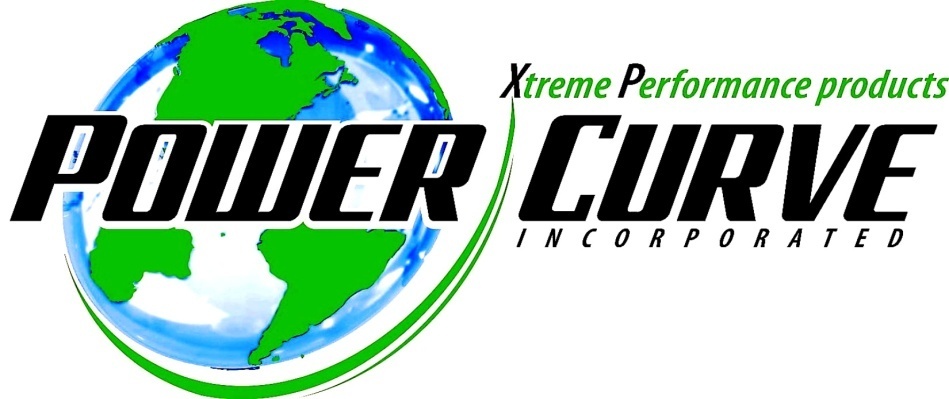    Here are the results of the testing that was done on 13 buses with the results of what the drivers gave back to us, Richard. The numbers below the bus numbers are the percentages of the differences of what mechanics gave me as what the MPG was before testing…4.5 mpg…5.0mpg… and that was based on what they said would be lucky at best. Never got an accurate mpg before treatment to vehicles Richard, but as you can see in some of the buses, there were significant improvements. Actual treatment on the buses started on 6/10 and 6/11.  These buses were treated on 6/10…651, 675, 713, 726…The rest were treated the next day. LCJ Enterprises
Les Johnson
Certified Dealer
Power Curve Inc.
281-999-1156 Hm Bus. #
281-999-0043 Fax #
lcj113@powercurveinc.com        
www.powercurveinc.com Bus #DatesDatesDatesDatesDatesDates5006/15--6/176/17—6/236/15—6/29<totals6.0 mpg80 m.  26 g115m  25 g328m  54g<totals25%  16%3.0 mpg4.6 mpg6.0 mpg<totals505 No Paper-------------------------------------------------------------------------5766/11--6/126/15--6/206/22---6/246/11—7/1<totals9.4 mpg76.4m  15g223.1m 32g91.2m 9.6g624.3m66.2g<totals52%  46%5.0 mpg6.9 mpg9.5 mpg9.4 mpg<totalsTOTALS6316/12--6/166/16—6/226/22—6/246/24—6/296/29—7/26/12—7/28.4 mpg118m 16g280m 19.4g139m 20.3g139m 22.8g151m 19.6g827m 98.1g46%  40%7.3 mpg14.4 mpg6.8 mpg6.0 mpg7.7 mpg8.4 mpg6516/15--6/196/22—6/256/15—6/25<totals5.8 mpg242m 43g300m 50g542m 93g<totals22%  13%5.6 mpg6.0 mpg5.8 mpg<totals6756/11--6/156/15—6/176/17—6/226/22—6/306/11--6/30<totals8.4 mpg187.9m 28g159.7m16.4g216.4m33g353m 29.7g917m108g<totals46%  40%6.7 mpg9.4 mpg6.4 mpg11.8 mpg8.4 mpg<totals713Cannot  getaccuratereadings-------------------------------------------7266/16--6/196/19—6/256/25—7/26/16—7/2<totals6.5 mpg94.5m18.2g125.9m14.3g120.3m19.7g340.7m52.2g<totals29%  23%5.1 mpg8.8 mpg6.1 mpg6.5 mpg<totals734Cannot  getaccuratereadings-------------------------------------------7536/15—6/256/25—7/26/15—7/2<totals7.1 mpg303.5m 34g155.4m 30g458.9m64g<totals36%  29%8.9 mpg5.1 mpg7.1 mpg<totalsDatesDatesDatesDatesDatesDatesTotals 7716/12—6/156/15—6/186/18—6/226/22—6/246/24—7/26/12—7/26.8 mpg150m 20.1g159m 26.7g133m 22.8g194m 20.1g335m52.6g971m142g33%  26%7.4 mpg5.9 mpg5.8 mpg9.6 mpg6.3 mpg6.8 mpg781Cannot  get accurate readingsBased onInformationgiven805Taken  out of  serviceBefore testsbut was treated830No  Paperwork